INFORMATIKOS ILGALAIKIO PLANO RENGIMASDėl ilgalaikio plano formos susitaria mokyklos bendruomenė, tačiau nebūtina siekti vienodos formos. Skirtingų dalykų ar dalykų grupių ilgalaikių planų forma gali skirtis, svarbu atsižvelgti į dalyko (-ų) specifiką ir sudaryti ilgalaikį planą taip, kad jis būtų patogus ir informatyvus mokytojui, padėtų planuoti trumpesnio mokymo(si) laikotarpio (pvz., pamokos, pamokų etapo, savaitės ir pan.) ugdymo procesą, kuriame galėtų būti nurodomi ugdomi pasiekimai, kompetencijos, sąsajos su tarpdalykinėmis temomis. Pamokų ir veiklų planavimo pavyzdžių galima rasti BP įgyvendinimo rekomendacijų dalyje Veiklų planavimo ir kompetencijų ugdymo pavyzdžiai. Planuodamas mokymo(si) veiklas mokytojas tikslingai pasirenka, kurias kompetencijas ir pasiekimus ugdys atsižvelgdamas į konkrečios klasės mokinių pasiekimus ir poreikius.Planavimo darbą palengvins naudojimasis Švietimo portale (emokykla.lt) pateiktos BP atvaizdavimu su mokymo(si) turinio, pasiekimų, kompetencijų ir tarpdalykinių temų nurodytomis sąsajomis.Kompetencijos nurodomos prie kiekvieno pasirinkto koncentro pasiekimo: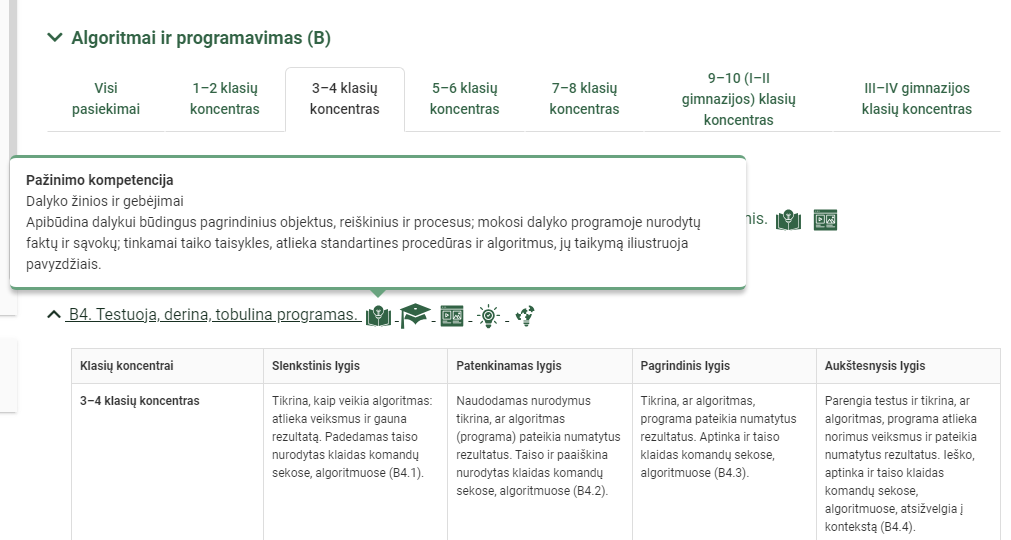 Spustelėjus ant pasirinkto pasiekimo atidaromas pasiekimo lygių požymių ir pasiekimui ugdyti skirto mokymo(si) turinio aprašo langas: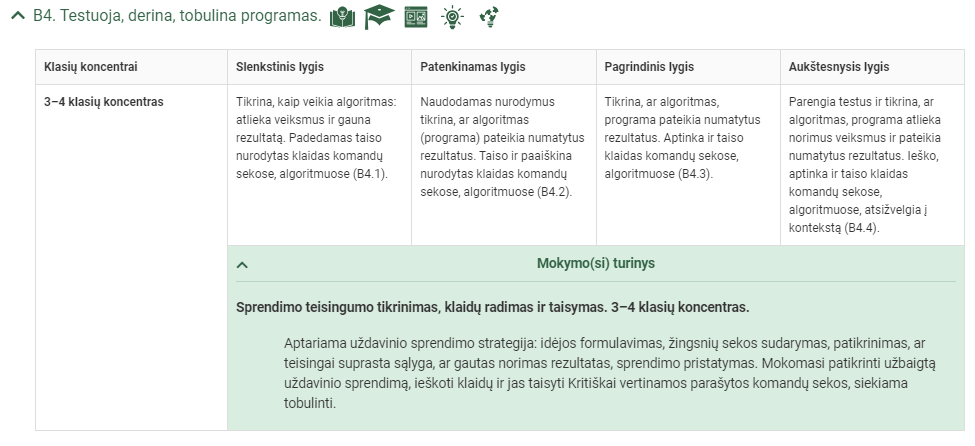 Tarpdalykinės temos nurodomos prie kiekvienos mokymo(si) turinio temos. Užvedus žymeklį ant prie temų pateiktos ikonėlės atsiveria langas, kuriame matoma tarpdalykinė tema ir su ja susieto(-ų) pasiekimo(-ų) ir (ar) mokymo(si) turinio temos(-ų) aprašai.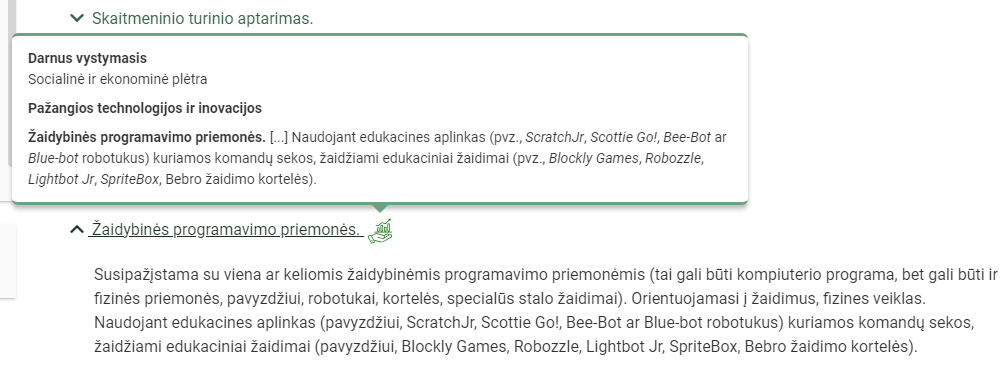 Ilgalaikio plano pavyzdyje pateikiamas preliminarus 70-ies procentų Bendruosiuose ugdymo planuose Informatikai numatyto valandų skaičiaus paskirstymas:stulpelyje Pasiekimų sritis yra pateikiamos Informatikos bendrosios programos (toliau – BP) pasiekimų sritys;stulpelyje Tema pateiktos galimos pamokų temos, kurias mokytojas gali keisti savo nuožiūra;stulpelyje Valandų skaičius yra nurodytas galimas nagrinėjant temą pasiekimams ugdyti skirtas pamokų skaičius. Daliai temų valandos nurodytos intervalu, pvz., 1–2. Lentelėje pateiktą pamokų skaičių mokytojas gali keisti atsižvelgdamas į mokinių poreikius, pasirinktas mokymo(si) veiklas ir ugdymo metodus;stulpelyje 30 proc. val. mokytojas, atsižvelgdamas į mokinių poreikius, pasirinktas mokymo(si) veiklas ir ugdymo metodus, galės nurodyti, kaip paskirsto valandas laisvai pasirenkamam turiniui;stulpelyje Galimos mokinių veiklos (kai skiriama atskira informatikos pamoka) pateikiamas veiklų sąrašas yra susietas su BP įgyvendinimo rekomendacijų dalimi Dalyko naujo turinio mokymo rekomendacijos, kurioje galima rasti išsamesnės informacijos apie ugdymo proceso organizavimą įgyvendinant atnaujintą BP;stulpelyje Galimos mokinių veiklos (informatikos mokant integruotai) pateikiami dalykai ir veiklos, kurias galima atlikti integruojant informatikos turinį.ILGALAIKIO PLANO 4 KLASEI PAVYZDYSBendra informacija:Mokslo metai ___________________________Pamokų skaičius per savaitę Vertinimas: __________________________________________________________________________________________________________________________________________________________________________________________________________________________________________________Pasiekimų sritisTemaValandų skaičiusValandų skaičiusGalimos mokinių veiklos (kai skiriama atskira informatikos pamoka)Galimos mokinių veiklos (informatikos mokant integruotai)Pasiekimų sritisTema70 proc.30 proc.Galimos mokinių veiklos (kai skiriama atskira informatikos pamoka)Galimos mokinių veiklos (informatikos mokant integruotai)Skaitmeninio turinio kūrimasInformacijos paieška įvairių dalykų užduotims atlikti1Aptars, kaip ieškoti ir rasti informacijos naudojantis paieškos sistema. Mokysis vartoti reikšminius (raktinius) žodžius, juos tikslins, peržvelgs rastą turinį, antraštes.GAMATAMOKSLINIS UGDYMASPasakodamas ar rašydamas apie gamtinius objektus ir reiškinius, pristatydamas tyrimų rezultatus, laikysis esminių etiketo reikalavimų, nurodys, kokius šaltinius naudojo. Informaciją pateiks tekstais ir piešiniais, paprastomis diagramomis ir lentelėmis, naudos skaitmenines technologijas.Informacijos paieškos sistemos: www.google.lt www.bing.com www.yahoo.com, https://www.ecosia.org/ 80% savo pelno skiria ne pelno organizacijoms, kurios daugiausia dėmesio skiria miškų atsodinimui.Skaitmeninio turinio kūrimasInformacijos atrinkimas2Reikiamą informaciją atsirinks pagal nagrinėjamą kontekstą. Elektroniniuose žodynuose, žinynuose ieškos daugiareikšmio žodžio paaiškinimų.LIETUVIŲ KALBAElektroniniuose žodynuose ieškos informacijos apie sinonimus ir antonimus.Atsirinks reikiamą informaciją iš 1–2 nurodytų šaltinių, kurs ir pristatys paprastą pranešimą, naudodamas fizines ar skaitmenines priemones, formas, atsižvelgia į adresatą ir komunikavimo situaciją. Kritiškai vertins informacijos patikimumą, pagrįstumą.https://www.lietuviuzodynas.lt/, http://www.lkz.lt TECHNOLOGINIS UGDYMASInformacijos šaltiniuose aiškinsis nežinomas sąvokas (https://ekalba.lt/), ieškos, atrinks ir kaups informaciją reikalingą problemos sprendimuihttps://www.beatosvirtuve.lt/, https://www.rankdarbiunamai.lt/GAMTAMOKSLINIS UGDYMASInformacijos šaltiniuose atrinks, apibendrins ir vertins įvairiais būdais pateiktą nesudėtingą informaciją https://www.lrt.lt/mediateka/video/gyvunu-enciklopedijaMažosios Lietuvos enciklopedija, https://www.mle.lt/Civilinė sauga http://www.ugm.lt/lt/video_galerija/civilines_saugos_mokomieji_filmai.htmlMokinių ugdymas karjerai http://www.mukis.lt/lt/pradzia.htmMUZIKAMuzikos terminai https://www.zodynas.lt/gaires/muzikos-terminaiSkaitmeninio turinio kūrimasProgramų ir programėlių mokymuisi paieška ir atranka1Mokės susirasti reikiamą skaitmeninį turinį, mokomąsias programas ir programėles įvairiems dalykams mokytis ar užduotims atlikti. Tinkamai vartos sąvokas, susijusias su skaitmeninėmis technologijomis. Sąmoningai pasirinks keletą skirtingų mokomųjų programą, aptars jų tinkamumą mokantis skirtingų dalykų. LIETUVIŲ KALBAmokomasis žaidimas „KIETI RIEŠUTĖLIAI“ iš 8-ių teminių dalių (rašybos, kirčiavimo, morfologijos, žodžių sandaros, kalbos turtų ir kt.). Pasitikrins, kaip moka lietuvių kalbą, ir patobulins jos įgūdžius. http://www.kalbosnamai.lt/index.php?option=com_content&task=view&id=22&Itemid=36; MATEMATIKAKurs ir pristatys paprastą matematinį pranešimą, naudodamas fizines ar skaitmenines priemones, formas, atsižvelgs į adresatą ir komunikavimo situaciją https://www.canva.com„Kengūros“ treniruočių laukas http://mkp.emokykla.lt/kengura/, https://miksike.lt/MUZIKAIeškos ir pritaikys skaitmeninį turinį dalykų mokymuisi, tinkamai vartos sąvokas https://www.liveworksheets.com/worksheets/en/MusicFIZINIS UGDYMASMokysis skaičiuoti ramybės širdies susitraukimo dažnį (pulsą) ir pulsą po fizinio krūvio.Aiškinsis koordinuotų judesių svarbą, mokysis koordinuotai juos atlikti vietoje ir judant erdvėje. Koordinuotai atliks judesius kintant judesių krypčiai ir spartai.Skaitmeninio turinio kūrimasInformacijos ieškojimas užduočiai atlikti1Ieškos informacijos. Pasirinks įvairius informacijos šaltinius ir savarankiškai suras informaciją, kurią pristatys klasės draugams ir pan.GAMTAMOKSLINIS UGDYMAS, MATEMATIKA, LIETUVIŲ KALBAIš 1–2 savo informacijos šaltinių atrinks, apibendrins ir vertins įvairiais būdais pateiktą nesudėtingą informacijąhttps://www.kvb.lt/lt/interaktyvus-zaidimas-knygos-keliasKompiuterinė enciklopedija „Lietuva“http://mkp.emokykla.lt/enciklopedija/lt/Žemėlapiai, mediateka, šaltiniai ir kt.https://istorijatau.lt/rubrikos/zemelapiaiTrumpai, aiškiai, vaikiškai apie Lietuvos Respublikos seimą, jo darbą https://www3.lrs.lt/lrs_vaikams/Mokymosi kampelis: viskas apie Europos Sąjungąhttps://learning-corner.learning.europa.eu/learning-corner_ltUŽSIENIO (ANGLŲ) KALBAhttps://www.liveworksheets.com/DAILĖVirtualioje Lietuvos nacionalinio muziejaus ekspozicijoje https://www.lndm.lt/ galės susipažinti su parodomis, virtualiai pasivaikščioti po sales. ŠOKISNemokamoje tarptautinėje šokių bibliotekoje https://www.numeridanse.tv/ ieškos informacijos projektinei užduočiai atlikti.Skaitmeninio turinio kūrimasGrafinio turinio kūrimas1Mokysis kurti skaitmeninį turinį parinkdamas įvairias skaitmenines priemones: programas ir programėles. Mokysis naudotis skaitmeninėmis priemonėmis savo idėjoms išreikšti, tyrinėjimui ar kitai veiklai planuoti, įgyvendinti ir rezultatams pateikti. Sudarys ir užpildys lenteles, braižys minčių žemėlapius, schemas. MATEMATIKAUždavinio sprendimo algoritmą užrašys sutartiniais ženklais, pavaizduos schemomis (pvz., iš turimų fizinių objektų sudėlios ar nupieš tam tikrą geometrinę figūrą; naudojantis pateiktais ar savo gautais duomenimis, apskaičiuos nueitą kelią, laiką, greitį; pereis labirintą ir kt.)https://www.abcya.com/games/tangramshttps://www.popplet.com/LIETUVIŲ KALBASiekdamas perduoti esminę informaciją ir detales, apibendrindami, reflektuodami kurs minčių žemėlapius https://coggle.it/, https://www.canva.com/.Mobili aplikacija „Mindly“https://play.google.com/store/apps/details?id=com.dripgrind.mindly&hl=lt&gl=US UŽSIENIO KALBASukurs 3–5 skaidrių pateiktis apie savo aplinką su 1–2 sakinių užrašais ekrane. Sukurs labai trumpą filmuką (reportažą, vaizdo) ir garso įrašą apie savo aplinką, pažįstamus žmones.Mobiliosios aplikacijos: Keynote, iMovie, Clips.Windows vaizdo įrašų rengyklės programą: https://clipchamp.com/en/video-editor/. https://app.edu.buncee.com, https://app.biteable.comDAILĖPasirinks linijas ir/ar spalvas, ir (ar) erdvines formas. Pastebės fono ir vaizduojamų objektų (figūrų) dermę, kūrybiškai perteiks norimą ritmą, emocijas. Atliks pasirinktą darbą integruotos meninės veiklos projekte https://bomomo.com/, https://www.drawingnow.com/Skaitmeninio turinio kūrimasSkaitmeninio turinio tobulinimas1Skaitmeniniu įrenginiu sukurs skaitmeninį turinį: pateiktį, projektą, nuotraukų koliažą ar pan., sieks išbaigto rezultato, jei reikia jį pataisys. Pristatys atliktą darbą: parodys  klasės draugams (pvz., parengiant pateiktį), aptars gautą rezultatą, papasakos, paaiškins, kaip buvo daroma, apibendrins, pateiks išvadas.UŽSIENIO KALBA, LIETUVIŲ KALBA, GAMTAMOKSLINIS UGDYMAS, MUZIKA, DAILĖ, TECHNOLOGINIS UGDYMASAtrinks, apibendrins ir vertins įvairiais būdais pateiktą nesudėtingą informaciją. Pasakodamas ar rašydamas apie gamtinius objektus ir reiškinius pažįstame kontekste, pristatydamas tyrimų rezultatus, laikysis esminių etiketo reikalavimų, nurodys kokius šaltinius naudojo. Naudodamas skaitmenines technologijas, informaciją pateiks tekstais ir piešiniais, paprastomis diagramomis ir lentelėmis.Paaiškins problemos sprendimui reikalingą informaciją, apsibrėš ir tikslins problemą, atvaizduos ją sutarta grafine/aprašomąja forma.Parengs ir pristatys problemos sprendimo rezultatą, proceso eigą ir sprendimus, įsivertinimo rezultatus.Redaguos savo (MS PowerPoint, https://app.edu.buncee.com, https://app.biteable.com ir kt. programomis) sukurtas pateiktis apie savo aplinką.Tobulins (mobiliosiomis aplikacijomis Keynote, iMovie, Clips, Windows vaizdo įrašų rengyklės programa https://clipchamp.com/en/video-editor/ ir kt.) sukurtus trumpus filmukus /reportažus / vaizdo ir garso įrašus.Algoritmai ir programavimasAlgoritmas1Pateiks praktinių užduočių, užduočių sprendimų ir apibūdins konkrečias komandų sekas, aptars taisykles. Kurs judėjimo komandas (pvz., priekin, atgal, aukštyn, žemyn), posūkio komandas (pvz., kairėn, dešinėn), pasirinkimo komandas (JEI-TAI), iš komandų sudarys sekas.Nagrinės ir kurs įvairius algoritmus iš supančios aplinkos, namų ir mokyklos, mokomųjų dalykų. MATEMATIKASpręs įvairius uždavinius, kuriuose reikia atlikti nuoseklių komandų sekas, įskaitant ir pasirinkimo bei kartojimo komandas. Susipažins su uždavinio skaidymo į dalis strategija, mokysis ją įgyvendinti kuriant pasirinkimo ir kartojimo komandų sekas. Naudos mobiliąsias aplikacijas, pvz., Combine https://play.google.com/store/apps/details?id=com.meshallsee.combinepuzzlearba mokomąsias platformas https://scratch.mit.edu/, https://xlogo.inf.ethz.ch/release/latest/midi, https://code.org/LIETUVIŲ KALBASavarankiškai atliks nesudėtingus kalbos tyrimus (pvz., pastebės dėsningumus, padarys išvadas; sudarys atmintines, išves taisykles).GAMTAMOKSLINIS UGDYMAS Nurodys tyrimo atlikimo etapus. Paaiškins paprastus artimos aplinkos dėsningumus, atpažins ir savais žodžiais paaiškins paprastus priežasties ir pasekmės ryšius.Algoritmai ir programavimasPasirinkimo komanda (sunkesni atvejai)1Nagrinės ir kurs sudėtingesnę pasirinkimo komandą, kai vartojami du pasirinkimai (pvz., JEI–TAI–KITAIP). Pavaizduos pasirinkimo komandą sutartiniais ženklais ar schemomis.MATEMATIKASusipažins su uždavinio skaidymo į dalis strategija, mokysis ją įgyvendinti kuriant pasirinkimo ir kartojimo komandų sekas.  Nurodys koordinačių plokštumos pažymėto taško koordinates, taikys žinias apie posūkį, postūmį, simetriją tiesės (ašies) atžvilgiu koordinačių plokštumoje ir languotame (taškuotame) popieriuje. Mokysis įvykdyti nurodytų komandų seką, kurioje yra  paaiškinama pasirinkimo komanda JEI–TAI–KITAIP. Modeliavimo ir programavimo aplinka https://www.tinkercad.com, https://scratch.mit.edu/.Algoritmai ir programavimasAlgoritmo vaizdavimas sutartiniais ženklais1Kurs pasirinkto uždavinio algoritmą, pagal kurį būtų galima gauti konkretų rezultatą (pvz., iš turimų fizinių objektų sudėlios ar nupieš tam tikrą geometrinę figūrą; naudojantis pateiktais ar savo gautais duomenimis, apskaičiuos nueitą kelią, laiką, greitį; pereis labirintą; sukurs žaidimų instrukcijas, taisykles, receptus ir kt.). Nusakys algoritmą žodžiais ir pavaizduos sutartiniais ženklais ar schema. GAMTAMOKSLINIS UGDYMAS Paaiškins paprastus žinomų reiškinių ir procesų modelius, Modeliuos paprasčiausius reiškinius ar procesus. Pastebės ir savais žodžiais įvardys paprastus dėsningumus artimoje aplinkoje.Mokomoji platforma ir aplikacijos: https://runmarco.allcancode.com/Lightbot Hour https://play.google.com/store/apps/details?id=com.lightbot.lightbothocLego WeDo https://play.google.com/store/apps/details?id=com.lego.education.wedoedukaciniai stalo žaidimai, pvz., „Scottie Go!“ https://play.google.com/store/apps/details?id=com.netictech.scottiegoeduAlgoritmai ir programavimasAlgoritmo skaidymas1Pakartos uždavinio sprendimo skaidymą žingsniais, nusakys komandomis (taikant pasirinkimo, kartojimo komandas ir jų sekas). Skaidys uždavinį į mažesnes dalis. Kurs programas, naudodami pasirinkimo ir kartojimo komandas, jų sekas, logines operacijas. TECHNOLOGINIS UGDYMAS Kuriant nesudėtingą tekstilės gaminį aiškinsis tekstilės gaminių projektavimo, konstravimo, dekoravimo, siuvimo eiliškumą.MATEMATIKASusipažins su uždavinio skaidymo į dalis strategija, mokysis ją įgyvendinti kuriant pasirinkimo ir kartojimo komandų sekas.Mokomosios  platformos https://scratch.mit.edu/, https://xlogo.inf.ethz.ch/release/latest/midi, https://code.org/ arba https://lightbot.com/Algoritmai ir programavimasKlaidų radimas ir taisymas1Peržiūrės užbaigtą uždavinio sprendimą, pasitikrins, ieškos klaidų. TECHNOLOGINIS UGDYMAS Saugiai, nuosekliai atliks technologinius procesus. Koreguos klaidas/ netikslumus. Sukurs rezultatą.Mokomosios  platformos: https://scratch.mit.edu/, https://xlogo.inf.ethz.ch/release/latest/midi, https://code.org/ arba https://lightbot.com/Duomenų tyryba ir informacijaDuomenų rinkimas ir tvarkymas1Apdoros gautus ar pateiktus duomenis (pvz., atrinks duomenis pagal kelis nurodytus kriterijus iš lentelių, skirtingų šaltinių, palygins gautą informaciją, ją apibendrins, darys išvadas, įrašys, atliks aritmetinius veiksmus naudojantis skaičiuotuvu). Remdamiesi surinktais duomenimis, darys išvadas, argumentuos, palygins surinktus duomenis. Savarankiškai pasirinks reikiamas skaitmenines priemones duomenims tvarkyti.MATEMATIKAMokės rūšiuoti duomenis pagal nurodytą požymį. Mobilioji aplikacija EZ Charts - Chart Maker toolhttps://play.google.com/store/apps/details?id=com.shurimaapps.ez_chartsGAMTAMOKSLINIS UGDYMASAtliks paprastus tyrimus, apibendrins tyrimų duomenis, pavaizduos labiau tinkančia pristatymui forma (stulpeline, linijine diagrama, lentele). Mobilioji aplikacija Chart Maker https://play.google.com/store/apps/details?id=com.jktstudio.xchartappFIZINIS UGDYMASSkaičiuos ramybės širdies susitraukimo dažnį (pulsą) ir pulsą po fizinio krūvio, pvz., mobilioji aplikacija Sports-tracker https://www.sports-tracker.com/Duomenų tyryba ir informacijaInformacijos iš kelių šaltinių tvarkymas1Apmąstys ir kritiškai vertins iš kelių šaltinių surinktą informaciją apie objektą ar reiškinį. Nurodys informaciją apie panaudotus išteklius (jų pavadinimą, autorių, svetainės adresą, datą, kada buvo paimta informacija iš svetainės). Pasinaudos internete teikiama informacija savo mokymosi reikmėms: ieškos mokymuisi tinkamų svetainių pagal įvairius raktinius žodžius, įsirašys tinklalapyje esantį tekstą (jo dalį), paveikslą (nuotrauką), svetainės adresą. LIETUVIŲ KALBAAtsirinkdamas informaciją naudosis įvairiais informacijos šaltiniais, pvz., https://www.lietuviuzodynas.lt/, https://www.scribd.com/doc/117956412/Enciklopedija-Faktopedija-ilustrovanaDAILĖIeškos informacijos apie dailę, dailininkus ir jų kūrinius įvairiuose informacijos šaltiniuose, pvz., http://muziejai.lt, https://www.lndm.lt/.Tinkamai fotografuos savo kūrinius, pristatys savo kūrybą vizualiai (pvz., pateikčių kūrimo platforma https://www.emaze.com/?emazehome=1&promptlogin) ir žodžiu.Duomenų tyryba ir informacijaDuomenų vaizdavimas diagramomis1Pavaizduos susitartais simboliais įvairius objektus. Aptars, kaip galima pavaizduoti duomenis, informaciją schemomis (pvz., kelius, takelius nuo namų iki mokyklos galima pateikti schema – grafu, tada analizuoti). Sudės duomenis į lentelę, pavaizduos juos diagrama.GAMTAMOKSLINIU UGDYMUAtliks paprastus tyrimus, apibendrins tyrimų duomenis, pavaizduos labiau tinkančia pristatymui forma (stulpeline, linijine diagrama, lentele), pvz., mobilioji aplikacija Chart Maker https://play.google.com/store/apps/details?id=com.jktstudio.xchartappMATEMATIKAPlanuos ir atliks statistinį tyrimą apie artimą aplinką, tyrimo duomenis pateiks braižant diagramas. Nagrinėjant konkrečius pavyzdžius aptars, kaip suprasti stulpelines diagramas, kurių dažnių ašies vienos padalos vertė nėra lygi vienetui, o stulpelio aukštis (požymio reikšmės dažnis) nebūtinai sutampa su pažymėta padala. Stulpelines diagramas braižys naudodami skaitmenines priemones, pvz., mobilioji aplikacija Chart Maker https://play.google.com/store/apps/details?id=com.chartmaker.meteorrainappDuomenų tyryba ir informacijaDuomenų ir informacijos patikimumas1Sužinos, ką reiškia duomenų saugumas ir kodėl jis svarbus, pateiks kasdieninio duomenų naudojimo pavyzdžių (parduotuvėje, poliklinikoje ir pan.), aptars jų saugumo problemas. Aptars slaptažodžių pasirinkimą, pasakys pavyzdžių, koks slaptažodis gali būti laikomas saugiu, kaip pasirinkti slaptažodį, kad jį atsimena, kur saugoti slaptažodžius.MATEMATIKADiskutuos apie savo ar kitų mokinių atlikto tyrimo išvadas, jų pritaikymą. Perskaitys linijinėje, skritulinėje diagramoje pateikiamą informaciją, analizuos duomenų gavimo šaltinius, jais remsis atsakant į klausimus.Technologinių problemų sprendimasDarbo skaitmeniniu įrenginiu sutrikimai1Mokės įvardyti keletą dažnų problemų, su kuriomis gali susidurti naudodami skaitmeninius įrenginius. Pavyzdžiui, įvedus prisijungimo prie el. dienyno sistemos duomenis, gaunamas pranešimas: „Neteisingas prisijungimo vardas arba slaptažodis“. Trumpai paaiškins, kokia tokios problemos galima priežastis. Bandys rasti sprendimo būdus.MATEMATIKA (GAMTAMOKSLINIU UGDYMU, LIETUVIŲ KALBA)Suvoks, kad vedant duomenis įsivėlė korektūros klaida; buvo įjungta netinkama klaviatūros rašmenų rašymo kalba; įjungta ar išjungta didžiųjų raidžių rašymo būsena; įjungta ar išjungta skaitmenų rašymo būsena.https://www.lietutis.lt/zaidimas-lietutis.phpTECHNOLOGINIS UGDYMASProblemos sprendimui pasirinks, taikys ir derins medžiagas (komponentus, priemones, sistemas, jų savybes ir (ar) charakteristikas, technologinius procesus.Saugiai, nuosekliai atliks technologinius procesus. Koreguos klaidas (netikslumus). Sukurs rezultatą. https://www.mindmeister.comTechnologinių problemų sprendimasProgramų ir (ar) programėlių pasirinkimas1Naudos tinkamas (saugias) skaitmenines technologijas ne tik mokymuisi, bet ir kūrybai, saviraiškai, virtualiajam komunikavimui, bendradarbiavimui.Tikslingai taikys įvairias skaitmenines technologijas skirtingos rūšies informacijai (tekstams, skaičiams, garsams, piešiniams, animacijai ir vaizdo įrašams) kurti ir tvarkyti; įvertins, kurią technologiją geriau pasirinkti vieniems ar kitiems darbams.LIETUVIŲ KALBAGebės pasirinkti tinkamas mokomąsias platformas, mobiliąsias aplikacijas informacijai rasti, pateiktims, e-knygoms, komiksams kurti ir pan., pvz., mokomoji platforma https://knygoskelias.kvb.lt/, mobilioji aplikacija, mokyti kurti pasakojimus „Toontastic“ mokomoji aplinka komiksų kūrimui https://app.pixton.com, https://www.storyboardthat.com/ ir kt.MATEMATIKANaudosis programėlėmis įvairiems aritmetiniams veiksmams atlikti, diagramoms sudaryti bei nubraižyti, pvz., http://aritmetika on the App Store (apple.com)FIZINIS UGDYMAS. Naudosis išmaniųjų įrenginių programėlėmis, kurios padės nustatyti pulso dažnį bei išmatuoti nueitus žingsnius, pvz., https://www.sports-tracker.com/ Technologinių problemų sprendimasTechnologinių gebėjimų, būtinų mokymuisi, ugdymas1Gebės rasti informacijos internete; įvertinti jos tinkamumą užduočiai spręsti; įrašyti informaciją į laikmeną; žinoti bent kelias mokomąsias programas ir (ar) programėles, mokėti jomis pasinaudoti mokymuisi; kurti ir minimaliai tvarkyti informaciją: tekstus, paveikslus failus; pristatyti darbą, juo pasidalyti; išspausdinti darbą; kalbėti apie skaitmeninių įrenginių ir savo veiksmus, susijusius su skaitmeninio turinio kūrimu, dalijimusi, pristatymu, vartojant taisyklingus kompiuterijos ir skaitmeninių technologijų terminus ir sąvokas.GAMTAMOKSLINIS UGDYMASNagrinėdamas žmonių sukurtų daiktų ir technologijų savybes, ras analogijų gamtoje. Gebės pasirinkti tinkamas mokomąsias platformas, mobiliąsias aplikacijas informacijai rasti, užduotims atlikti.TECHNOLOGINIS UGDYMASNagrinės saugaus elektrinio/elektroninio prietaiso naudojimo pavyzdį, aptars, kam reikalinga vartojimo instrukcija, mokės surasti reikiamo prietaiso naudojimo instrukciją internete, pvz., https://www.electrolux.lt/support/user-manuals/ Daugiau programų ir mokomųjų aplikacijų pavyzdžių žiūrėti šio dokumento skiltyje ,,Skaitmeninis turinys“.Virtualioji komunikacija ir bendradarbiavimasDalijimasis informacija virtualiojoje erdvėje1Pagal susitarimą, konstruktyviai ir korektiškai vertins vieni kitų sukurtą skaitmeninį turinį. Aptars, kaip atsakingai, teisėtai dalintis sukurta ar surasta informacija. Diskutuos, ar komercinio bei kitokio autorių teisėmis apsaugoto turinio įkėlimas ir dalijimasis (pvz., virtualioje erdvėje) yra neteisėtas.LIETUVIŲ KALBARašys atitinkamos struktūros informacinį tekstą (skelbimą, kvietimą, žinutę), kurį  saugiai bendrins pasirinkta skaitmenine priemone, pvz., www.padlet.lt, http://linoit.com, https://www.epilietis.eu/kursai/etisko-bendravimo-principai-internete/DAILĖSavo sukurtą skaitmeninį dailės kūrinį saugiai bendrins nurodyta skaitmenine priemone, pvz., mobilioji aplikacija IbisPaint https://play.google.com/store/apps/details?id=jp.ne.ibis.ibispaintx.app, Sumopaint https://sumo.app/.Virtualioji komunikacija ir bendradarbiavimasBendro darbo grupėse taisyklės1Dirbant komandoje su skaitmeniniu turiniu, mokysis būti partneriais: supras ir priims kitų pasiūlymus, nuorodas; prisiims  atsakomybę už savo įsipareigojimus, išklausys kito žmogaus mintis, išsakys ir argumentuos savo nuomonę; priims racionalius sprendimus; ieškos kompromisų siekiant bendro tikslo; konstruktyviai spręs problemas.VISI MOKOMIEJI DALYKAINaudodamiesi pagalbine medžiaga, rašysatitinkamos struktūros informacinį tekstą (taisyklių kūrimas ir pristatymas) ir dalinsis nurodyta skaitmenine priemone.https://www.canva.comTaikys bendravimo virtualioje erdvėje taisykles, bendraus mandagiai, gerbs virtualų pašnekovą. Svarstys kas yra pagarba, kodėl ji svarbi ir virtualioje erdvėje. Virtualioji komunikacija ir bendradarbiavimasBendravimo virtualioje erdvėje galimybės ir pavojus1Žinos, kad virtualiojoje erdvėje be naudingo turinio, gali susidurti su nepadoraus ar įžeidžiamo pobūdžio turiniu (žinutėmis, komentarais, vaizdais) https://www.draugiskasinternetas.lt/VISI MOKOMIEJI DALYKAIŽinos kaip veikia virtuali erdvė bei domėsis kaip saugiai naudotis jos teikiamomis galimybėmis. Supras saikingo medijų naudojimo (laikantis susitarimų) svarbą, planuos laiką virtualioje erdvėje. Svarstys besaikio naudojimosi virtualia erdve žalą https://www.youtube.com/watch?time_continue=2&v=tYWu5Ld31gs&feature=emb_logoVirtualus pokalbių kambarys su programa „Discord“ https://discord.com/Virtualioji komunikacija ir bendradarbiavimasBendravimo virtualioje erdvėje kultūra ir tolerancija1Aptars, kaip elgtis situacijose, kurios virtualiojoje erdvėje verčia juos jaustis nejaukiai.VISI MOKOMIEJI DALYKAITaikys bendravimo virtualioje erdvėje taisykles, bendraus mandagiai, gerbs virtualų pašnekovą. Paaiškins, kas yra pagarba, kodėl ji svarbi ir virtualioje erdvėje. Saugus elgesysSkaitmeninės technologijos ir aplinka1Aptars skaitmeninių technologijų teigiamą poveikį visuomenei, aplinkai. Diskutuos kaip skaitmeninių įrenginių poreikis visuomenėje skatina techninį ir technologinį visuomenės progresą, o pernelyg didelis dėmesys skaitmeninėms technologijoms turi ir neigiamų aspektųGAMTAMOKSLINIS UGDYMASPateiks pavyzdžių ir paaiškins, kaip žmogaus veikla, jo sukurti produktai ir technologijos veikia gamtinę aplinką http://www.gamtukai.lt/ (gamtos pažinimo studija).VISI MOKOMIEJI DALYKAISuvoks, kad technologijos – galimybė akimirksniu susisiekti su kitame pasaulio taške esančiu žmogumi, bendrauti su juo garsu, vaizdu; galimybė bendradarbiauti, keistis informacija, dirbti drauge ir atskirai su tuo pačiu failu ar projektu žmonių grupei. Supras, kad pernelyg dažnai naudojant technologijas netenkama socialinių tiesioginio bendravimo gebėjimų, per daug laiko praleidžiama prie skaitmeninių įrenginių, mažai judama, būnama gryname ore, per mažai laiko skiriama tiesioginiam bendravimui su artimaisiais, naudojama daug elektros energijos.Saugus elgesysAsmeninių duomenų saugumas1Aptars, kurie duomenys laikomi asmeniniais ir kodėl juos reikia saugoti, kuri informacija yra viešintina ir kuri yra konfidenciali.Sužinos, kad neteisėtai nukopijuoti asmens duomenys gali būti panaudojami neteisėtiems veiksmams.Saugiai bendraus virtualiojoje erdvėje. VISI MOKOMIEJI DALYKAILaikysis saugaus darbo virtualiojoje erdvėje taisyklių, gerbs asmens privatumą https://www.youtube.com/watch?v=XVo-K7jDGk8&feature=emb_logoGebės saugiai bendrauti: naudos slapyvardžius, reguliariai juos keis; nepatikės kitiems asmenims savo prisijungimo prie interneto, el. pašto, socialinio tinklo ir pan. duomenų; baigus darbą atsijungs nuo visų paskyrų; neišsaugoti slaptažodžių, net jei naršyklė ragina tai padaryti; virtualiojoje erdvėje atsakingai skelbs informaciją (pvz., nuotraukas, vaizdo įrašus, komentarus), nurodant, kas gali ją matyti.